Ahoj kluci!Posílám další várku domácího učení.Téma: “První čeští králové”Úvod Česká přemyslovská knížata se pokoušela získat královský titul.Tyto snahy souvisely se situací v ŘÍŠI ŘÍMSKÉ. (vraťte se v učebnici na stranu 33 a připomeňte si co to byl boj o investituru)Přemyslovská knížata měla volbu. Buď podporovat císaře nebo ho nepodporovat.Druhý postoj znamenal risk a ohrožení….ZápisČeský stát - královský titulVratislav II.	♔ 1085Vladislav II.	♔ 1158Přemysl I.	♔ 1198		     1212  ♔ dědičně (Zlatá bula sicilská)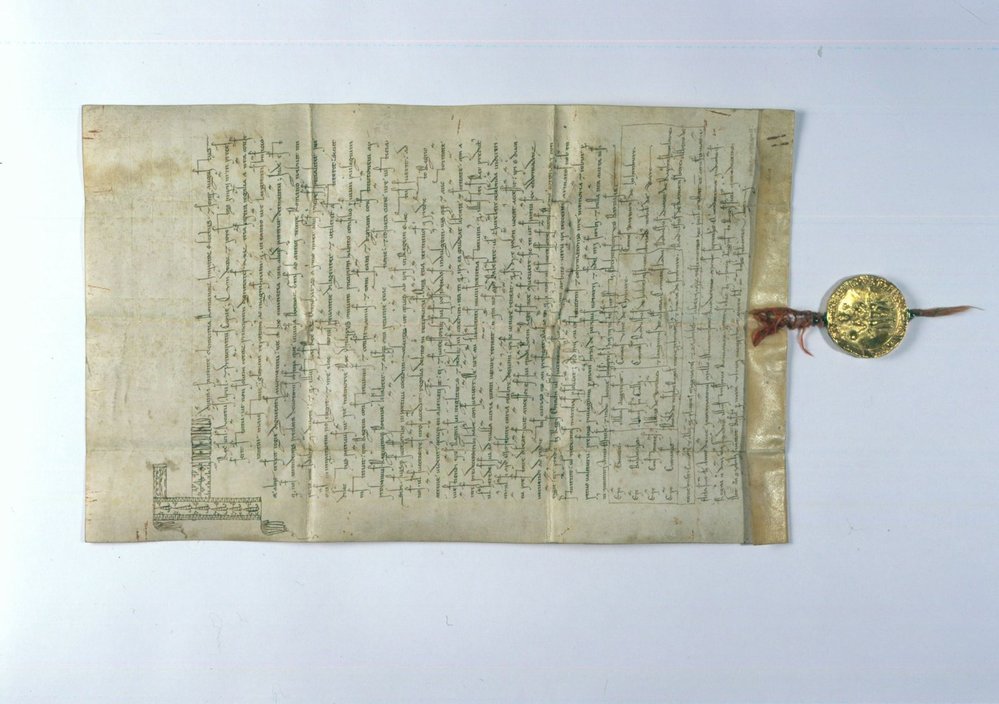 Václav I.	♔ 1230		♔ 1241Přemysl II.	♔ 1253		     1278 bitva na Moravském poli = smrt českého krále			https://cs.wikipedia.org/wiki/Bitva_na_Moravsk%C3%A9m_poliVáclav II.	nezletilý = poručníkem Ota Braniborský		♔ 1283		♔ 1300 (Polským králem) x Albrecht Habsburk		♔ 1301 (Uherským králem)		     1305 smrtVáclav III.	♔ 1305		     1306 vražda v Olomouci = vymření Přemyslovců po mečivysvětlivky k textu: ♔ = symbol koruny (datum korunovace)Do sešitu zezadu stručně vysvětli pojmy:dědičný královský titulPražský grošVítkovci (Rožmberkové)Četba odpovídajícího textu v učebnici (doufám, že se budete v učebnici orientovat…)Příjemnou zábavu.Ředitel